Offene Fragen „Fachpraktiker*innen“
				Einfacher Wirtschaftskreislauf Teil 1Bitte beschreiben Sie anhand der Wortwolke die in den Bildern dargestellten Kreisläufe.

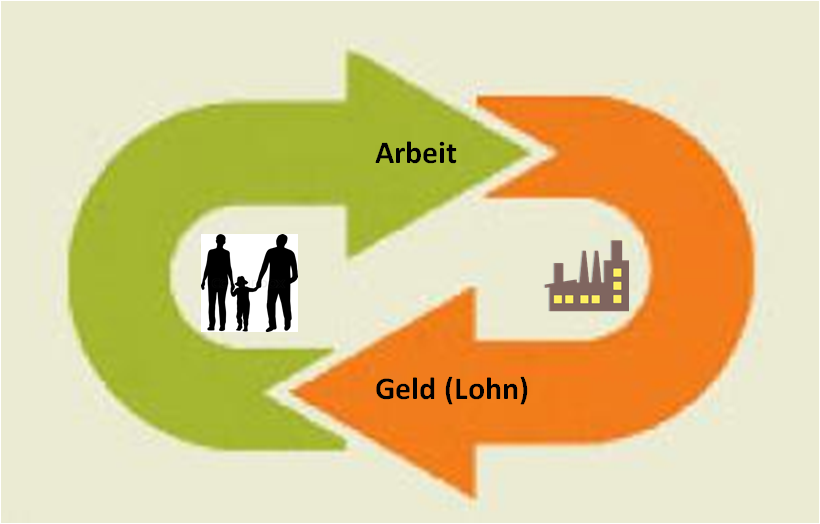 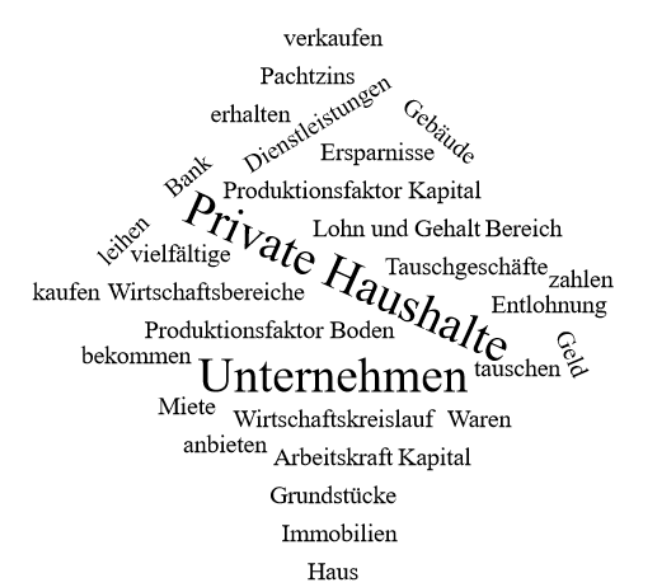 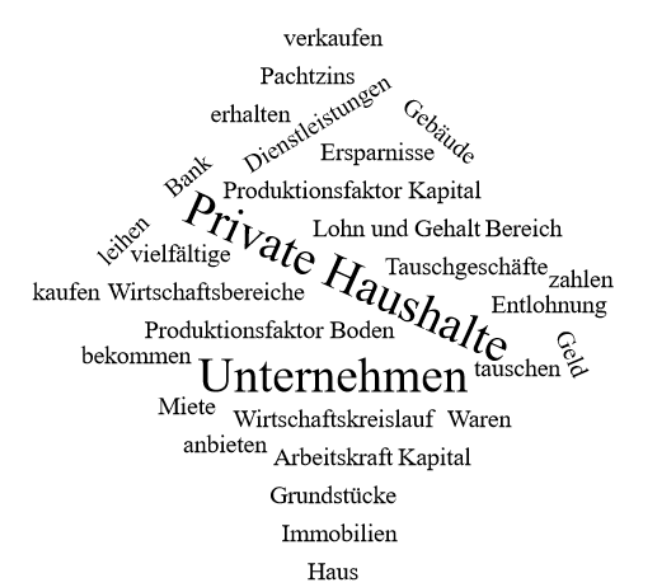 ___________________________________
___________________________________
___________________________________
___________________________________
___________________________________
______________________________________________________________________________________________________________________
___________________________________________
___________________________________________
___________________________________________
___________________________________________
___________________________________________
___________________________________________________________________________

___________________________________________
___________________________________________
___________________________________________
___________________________________________
___________________________________________
___________________________________________________________________________
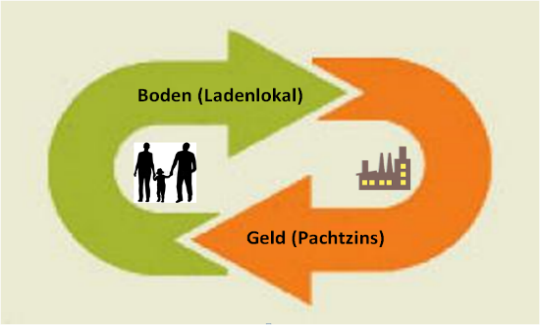 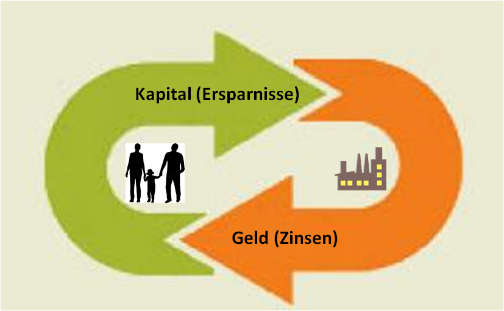 _____________________________________________
_____________________________________________
_____________________________________________
_____________________________________________
_____________________________________________
_____________________________________________
___________________________________________________________________________

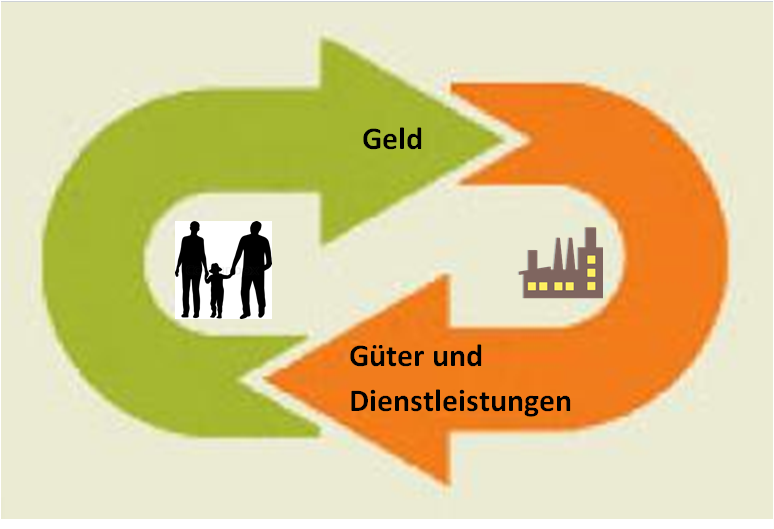 